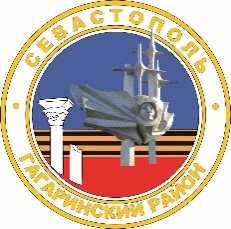 МЕСТНАЯ АДМИНИСТРАЦИЯ  ВНУТРИГОРОДСКОГО МУНИЦИПАЛЬНОГО ОБРАЗОВАНИЯГОРОДА СЕВАСТОПОЛЯ ГАГАРИНСКИЙ МУНИЦИПАЛЬНЫЙ ОКРУГПОСТАНОВЛЕНИЕ«22» марта 2023 г.							№ 21 - ПМАО подтверждении спортивных разрядов «второй спортивный разряд» и «третий спортивный разряд» 	В соответствии с Законами города Севастополя от 20 июля 2007 г.                      № 166-ЗС «О физической культуре и спорте в городе Севастополе»,                                от 30 декабря 2014 г. № 102-ЗС «О местном самоуправлении в городе Севастополе», в связи с выполнением норм, требований и условий Положения о Единой всероссийской спортивной классификации, утвержденного приказом Министерства спорта Российской Федерации от 20 февраля 2017 г. № 108, постановлением местной администрации внутригородского муниципального образования города Севастополя Гагаринский муниципальный округ от 18.10.2021 № 53-ПМА «Об утверждении «Положения о комиссии местной администрации внутригородского муниципального образования города Севастополя Гагаринский муниципальный округ по присвоению спортивных разрядов «второй спортивный разряд» и «третий спортивный разряд» и квалификационных категорий спортивных судей «спортивный судья третьей категории» и «спортивный судья второй категории», на основании представленных документов, руководствуясь протоколом «Комиссии местной администрации внутригородского муниципального образования города Севастополя Гагаринский муниципальный округ по присвоению спортивных разрядов «второй спортивный разряд» и «третий спортивный разряд» и квалификационных категорий спортивных судей «спортивный судья третьей категории» и «спортивный судья второй категории»» от 21 марта 2023 г.                 № 12, местная администрация внутригородского муниципального образования города Севастополя Гагаринский муниципальный округ постановляет:Подтвердить следующие спортивные разряды:1.1. «Второй спортивный разряд» по видам спорта согласно приложению № 1 к настоящему постановлению.«Третий спортивный разряд» по видам спорта согласно приложению № 2 к настоящему постановлению.2. Настоящее постановление вступает в силу с момента его официального обнародования.3. Контроль за выполнением настоящего постановления возложить на первого заместителя Главы местной администрации внутригородского муниципального образования города Севастополя Гагаринский муниципальный округ (Ю.В. Иванченко).Глава внутригородского муниципального образования,исполняющий полномочия председателя Совета,Глава местной администрации						А.Ю. ЯрусовПриложение № 1 к постановлениюместной администрациивнутригородского муниципальногообразования города СевастополяГагаринский муниципальный округ от «22» марта 2023 года № 21-ПМАСписок спортсменов, которым подтвержден «Второй спортивный разряд» по видам спортаГлава внутригородского муниципального образования,исполняющий полномочия председателя Совета,Глава местной администрации						А.Ю. ЯрусовПриложение № 2 к постановлениюместной администрациивнутригородского муниципальногообразования города СевастополяГагаринский муниципальный округ от «22» марта 2023 года № 21-ПМАСписок спортсменов, которым подтвержден «Третий спортивный разряд» по видам спортаГлава внутригородского муниципального образования,исполняющий полномочия председателя Совета,Глава местной администрации						А.Ю. Ярусов№ п/пФамилия, Имя, ОтчествоВид спортаГод рожденияТренеры, подготовившие спортсмен (не менее 2-х лет)1Веремчук Кирилл Анатольевичплавание2009Синенко Анатолий Игоревич2Евдокимов Дмитрий Максимовичплавание2008Синенко Анатолий Игоревич3Литвинюк Ростислав Сергеевичплавание2009Синенко Анатолий Игоревич4Соломин Дмитрий Степановичплавание2007Синенко Анатолий Игоревич5Шкуркин Иван Александровичплавание2008Синенко Анатолий Игоревич№ п/пФамилия, Имя, ОтчествоВид спортаГод рожденияТренеры, подготовившие спортсмен (не менее 2-х лет)1Гущин Михаил Сергеевичплавание2008Синенко Анатолий Игоревич